Министерство науки и высшего образования РФ Федеральное государственное бюджетное образовательное учреждение высшего образования «Костромской государственный университет»Институт гуманитарных наук и социальных технологий Кафедра философии, культурологии и социальных коммуникацийМежрегиональный научно-просветительский центр им. И.А. Дедкова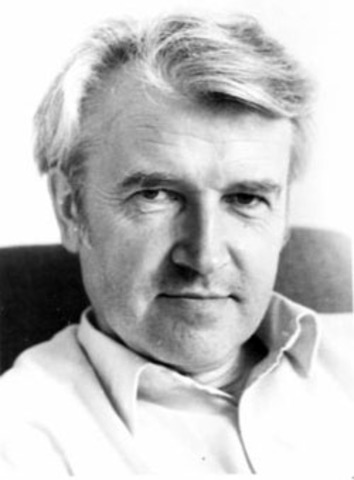 Игорь Александрович Дедков (1934–1994) – выдающийся литературный критик, журналист и мыслитель, в течение 30 лет живший в Костроме. С начала творческой деятельности в «хрущевскую оттепель» и до конца дней он отстаивал принципы гуманизма и демократии, свободу мысли. Масштаб личности Игоря Дедкова, «разомкнутость» его творчества в смежные области гуманитарной культуры позволяют объединить усилия филологов и культурологов, историков и философов, киноведов и театроведов, политологов, краеведов и журналистов в работе научной конференции. А издание альманаха «Кострома. GeniusLoci» даст возможность обобщить опыт научных изысканий. ИНФОРМАЦИОННОЕ ПИСЬМОУважаемые коллеги!Приглашаем вас принять участие в десятой Всероссийской научной конференции, которая состоится 23–24 апреля 2021 года. Конференция посвящена русской культуре, творческому наследию И.А.Дедкова и  проблемам соотношения глобального и локального русской духовной культуре. Это будет уже одиннадцатое подобное научное мероприятие.Возможно проведение конференции в заочном формате с предварительным предоставлением заявок на участие для составления программы и последующей присылкой текстов для публикации в альманахе «GeniusLoci».Тема конференции:«Русская культура в контексте социокультурной глокализации: диалектика глобального и локального»Предполагается работа следующих секций и обсуждение соответствующих им вопросов и проблем:1. Глобализация культуры и ее альтернативы 2. Глокализация в культуре: регионализм VS глобализм3. Диалектика локального и глобального в русской духовной культуре. 4. Русская культура в контексте социокультурной глобализации.5. Провинциальный мир и его место глобальной культуре (Игорь Дедков как GeniusLoci).Условия для желающих принять участие в работе конференции.Для участия в конференции необходимо до 10 апреля 2021 г. прислать заявку участника с указанием ФИО автора, его места работы, должности, ученой степени, адреса и телефона для связи, а так же  темы предстоящего выступления по адресу: aleksandr-kostroma@mail.ru. Название темы необходимо для своевременной распечатки программы предстоящей конференции. Доклады и статьи объёмом до 5 страниц принимаются до 1 июля 2021 г. Доклады будут опубликованы в четвертом выпуске рецензируемого альманаха «Кострома. GeniusLoci» Публикация бесплатна.Оргкомитет оставляет за собой право отклонять материалы, не соответствующие проблематике конференции или не отвечающие требованиям к оформлению, а также вносить редакторскую правку в принятые к публикации материалы. Проезд, проживание в гостинице, суточные и прочие расходы оплачиваются командирующей стороной или самими участниками. Требования к оформлению статей Текстовый редактор MS Word (в формате .doc или .rtf), шрифт TimesNewRoman, кегль 14, междустрочный интервал – 1, все поля – по 2 см, абзацный отступ – 1,25 см. При использовании особых шрифтов необходимо выслать их отдельным файлом. Библиографические ссылки в тексте статьи оформляются в квадратных скобках с указанием номера источника в затекстовом списке литературы и используемых при цитировании страниц данного источника. Например: [1, с. 25 –26] или [2, с. 256], [3, с.14, 16-17].Обязательным условием регистрации статей в РИНЦ являетсяприсылка вместе с текстом статьи согласия на ее публикацию (в произвольном виде), указание УДК и сопровождение статей аннотациями на русском и английском языках (не более 2-3 строк), а также наличие ключевых слов (не более 10) на русском и английском языках. Данная информация на русском языке размещается в начале текста (после УДК, названия статьи, фамилии и инициалов автора), а английском язык – в самом конце статьи после списка литературы. При этом слова «аннотация» и «ключевые слова» не пишутся. Ключевые слова на русском и на английском языках выделяются полужирным шрифтом.Например:УДК 821.161.1ОСОБЕННОСТИ ДИАЛОГИЧНОСТИ В СТАТЬЯХД.С. МЕРЕЖКОВСКОГО ОБ А.П.ЧЕХОВЕ 1900 – 1910 ГОДОВН.Г. КоптеловаВ статье характеризуются содержательные и формальные особенности диалогичности, проявившейся в статьях Д. С. Мережковского об А. П. Чехове 1900–1910 годов.     Д. С. Мережковский, А. П. Чехов, диалогичность, критический метод, символизм, религиозное миропонимание, полифонизм, образность.……………………………………………………………………………………………………………………………………….PECULIARITIES OF DIALOGICITY IN D. S. MEREZHKOVSKY'S ARTICLES ABOUT A. P. CHEKHOV 1900 – 1910N. G. KoptelovaThe article describes the substantive and formal peculiarities of dialogue, which was manifested in D. Merezhkovsky's articles on A. Chekhov in 1900–1910.D. Merezhkovsky, A. Chekhov, dialogue, critical method, symbolist, religious understanding of the world, polyphony, imagery.Еще одним обязательным условием для регистрации изданий университета в РИНЦ является оформление списка литературы согласно требованиямГОСТ 7.05–2008. В том числе:* Статья в журнале: Фамилия и инициалы авторов, соавторов (до 3). Название статьи // Название журнала. Год. No. С. от - до. * Статья в сборнике трудов: Фамилия и инициалы авторов. Название статьи // Назв. сб. трудов // ред., сост. Место издания: Издательство, год. С. От – до. * Монография или книга: Фамилия и инициалы авторов. Название. Место издания: Издательство, год.; или Название / под ред. инициалы и фамилия. Место издания: Издательство, год. – число страниц в книге __с. * Автореферат: Фамилия и инициалы. Название: автореф. дис. ... канд. ... наук / Назв. учеб. заведения. Город, год. – с. * Диссертация: Фамилия и инициалы. Название: дис. ... канд. ... наук / Назв. учеб. заведения. Город, год. – __с. * Интернет источники: Фамилия и инициалы. Название [Электронный ресурс]. – Режим доступа: http://... (дата обращения ...).      Например:СПИСОК ЛИТЕРАТУРЫ1.Барт Р. Избранные работы: Семиотика: Поэтика: Пер. с фр. / Сост., общ. ред. и вступ. ст. Г. К. Косикова. М.: Прогресс, 1989 – 616 с. 2.Бодрийяр Ж. Cоблазн / Ж. Бодрийяр. М: AdMarginem, 2000. – 320 с. 3.Гадамер Г. Истина и метод: основы философской герменевтики / Г. Гадамер. М.: Прогресс, 1988. – 699 с. 4. Кожевникова С.Ю. Развитие коммерческой деятельности в регионах на основе использования потенциала гастрономических брендов // Материалы II Всероссийской научно-практической конференции с международным участием «Брендинг как коммуникативная технология XXI века» под ред. А. Д. Кривоносова,  2016.  [Электронный ресурс]. – Режим доступа:  https://elibrary.ru/download/elibrary_25628748_29700906.pdf  (дата обращения 09.04.2019).5. ГАНИКО, фонд № 1235, опись №1, дело №10, С. 28.Оргкомитет конференцииАлександр Владимирович Зайцев – председатель оргкомитета, директор Межрегионального научно-просветительского центра им. И.А. Дедкова, доктор политических наук, профессор кафедры философии, культурологии и социальных коммуникаций КГУ.Алексей Вячеславович Зябликов – заведующий кафедрой философии, культурологии и социальных коммуникаций КГУ, доктор исторических наук. Наталия Александровна Баландина – секретарь конференции.Контактная информация 156000, г. Кострома, ул. Дзержинского, д. 17, Костромской государственный университет, кафедра философии, культурологии и социальных коммуникаций КГУ, ауд. 313; телефон: 8(4942) 49-80-67; e-mail: aleksandr-kostroma@mail.ru. Проезд к месту проведения: от автовокзала на автобусах NoNo 1, 2, 9, 14 до остановки «Технологический университет»; от железнодорожного вокзала – на троллейбусе No 2 до остановки «Технологический университет»